Judul  *)Topik *)Bidang Ilmu *)Mitra Pengabdian Masyarakat *)Lokasi Pengabdian Masyarakat *)Identitas Tim Pengabdian Kepada Masyarakat *)Pengesahan Usulan Proposal *)Riwayat Penelitian Ketua Pengusul *)JUDUL SOSIALISASI DAN EDUKASI PEMAHAMAN PENDIDIKAN ANTIKEKERASAN SEKSUAL MELALUI KEGIATAN PARENTING BAGI WALI MURID SDIT BINA CENDEKIA CURUG, DEPOK INTERNALISASI AL ISLAM KEMUHAMMADIYAHANKegiatan parenting adalah tugas orang tua sebagai peran utama dalam pendidikan anak. Sebagaimana firman Allah dalam Al-Qur'an QS Al-Baqarah ayat 233: وَٱلْوَٰلِدَٰتُ يُرْضِعْنَ أَوْلَٰدَهُنَّ حَوْلَيْنِ كَامِلَيْنِ ۖ لِمَنْ أَرَادَ أَن يُتِمَّ ٱلرَّضَاعَةَ ۚ وَعَلَى ٱلْمَوْلُودِ لَهُۥ رِزْقُهُنَّ وَكِسْوَتُهُنَّ بِٱلْمَعْرُوفِ ۚ لَا تُكَلَّفُ نَفْسٌ إِلَّا وُسْعَهَا ۚ لَا تُضَآرَّ وَٰلِدَةٌۢ بِوَلَدِهَا وَلَا مَوْلُودٌ لَّهُۥ بِوَلَدِهِۦ ۚ وَعَلَى ٱلْوَارِثِ مِثْلُ ذَٰلِكَ ۗ فَإِنْ أَرَادَا فِصَالًا عَن تَرَاضٍ مِّنْهُمَا وَتَشَاوُرٍ فَلَا جُنَاحَ عَلَيْهِمَا ۗ وَإِنْ أَرَدتُّمْ أَن تَسْتَرْضِعُوٓا۟ أَوْلَٰدَكُمْ فَلَا جُنَاحَ عَلَيْكُمْ إِذَا سَلَّمْتُم مَّآ ءَاتَيْتُم بِٱلْمَعْرُوفِ ۗ وَٱتَّقُوا۟ ٱللَّهَ وَٱعْلَمُوٓا۟ أَنَّ ٱللَّهَ بِمَا تَعْمَلُونَ بَصِيرٌ
Artinya: "Para ibu hendaklah menyusukan anak-anaknya selama dua tahun penuh, yaitu bagi yang ingin menyempurnakan penyusuan. Dan kewajiban ayah memberi makan dan pakaian kepada para ibu dengan cara ma'ruf. Seseorang tidak dibebani melainkan menurut kadar kesanggupannya. Janganlah seorang ibu menderita kesengsaraan karena anaknya dan seorang ayah karena anaknya, dan waris pun berkewajiban demikian. Apabila keduanya ingin menyapih (sebelum dua tahun) dengan kerelaan keduanya dan permusyawaratan, maka tidak ada dosa atas keduanya. Dan jika kamu ingin anakmu disusukan oleh orang lain, maka tidak ada dosa bagimu apabila kamu memberikan pembayaran menurut yang patut. Bertakwalah kamu kepada Allah dan ketahuilah bahwa Allah Maha Melihat apa yang kamu kerjakan," (QS. Al-Baqarah [2]: 233).Dalam ayat ini dijelaskan bahwa kegiatan parenting sudah dimulai dari memilih pasangan, hamil, melahirkan dan menyusui. Proses menyusui pun bukan hanya memberikan ASI, namun proses pendidikan yang sungguh memiliki arti mendalam dalam Islam khususnya dalam pendidikan tauhid.  Orang tua harus mampu menjalani peran terbaiknya dalam parenting, khususnya kegiatan pendidikan seksual bagi anak, mengingat perkembangan zaman yang modern memiliki banyak mudharat bagi perkmabangan usianya.RINGKASANSaat ini kasus kekerasan seksual pada anak marak terjadi di berbagai tempat. Dua pertiga terjadi dalam lingkungan keluarga atau sekelilingnya dan 75% korbannya adalah anak-anak perempuan. Hal ini akan berdampak pada kondisi psikis dan fisik anak hingga dewasa kelak. Lemahnya sanksi hukum bagi pelaku kejahatan seksual dan pengawasan orang tua menjadi salah satu faktor penyebabnya. Depok merupakan salah satu tempat terjadinya beberapa kasus pelecehan seksual pada anak yang berada di Tangerang Selatan. Kondisi masyarakat yang acuh terhadap lingkungan sekitar dan minimnya pengetahuan orang tua tentang pendidikan seks pada anak usia dini menjadi alasan untuk dilakukannya kegiatan parenting sebagai wujud pengabdian kepada masyarakat. Melalui kegiatan ini, beberapa upaya penanggulangan seperti pemutaran video dokumenter tentang bahaya kejahatan seksual pada anak, penyuluhan antikejahatan seks, pengetahuan tentang deteksi dini pedofil, termasuk peningkatan fungsi keluarga dan pembinaan terhadap orang tua dalam tumbuh kembang anak serta cara menjalin kedekatan emosi dan komunikasi dengan anak akan menjadi bahan perlakuan yang diberikan pada orang tua dalam kegiatan parenting.Metode pelaksanaan pendidikan antikekerasan seksual berupa penyuluhan dan pelatihan yang bertumpu pada prinsip-prinsip bahwa pemberdayaan adalah proses kolaboratif sehingga dalam pelaksanaanya harus melibatkan masyarakat sebagai partner. Oleh karena itu, masyarakat harus berperan aktif dalam kegiatan tersebut. Tingkat kesadaran masyarakat juga merupakan kunci keberhasilan pemberdayaan karena pengetahuan dapat memobilisasi tindakan bagi suatu perubahan yang diharapkant.KATA KUNCIKata_kunci_ Pendidikan antikekerasan seksual, parentingPENDAHULUANAnalisis Situasi dari lokasi mitra tempat pelaksanaan pengabdian masyarakat, yaitu Depok merupakan salah satu tempat pernah terjadinya kasus pelecehan seksual khususnya pada anak perempuan di bawah usia enam tahun, menurut informasi dari salah satu anggota Ranting ‘Aisyiyah Depok di Jawa Barat. Kondisi masyarakat yang acuh terhadap lingkungan sekitar dan minimnya pengetahuan orang tua tentang pendidikan seks pada anak usia dini mejadi fokus sasaran dilaksanakannya kegiatan ini.Depok merupakan salah satu tempat terjadinya beberapa kasus pelecehan seksual pada anak yang berada di Tangerang Selatan. Kondisi masyarakat yang acuh terhadap lingkungan sekitar dan minimnya pengetahuan orang tua tentang pendidikan seks pada anak usia dini menjadi alasan untuk dilakukannya kegiatan parenting sebagai wujud pengabdian kepada masyarakat. Melalui kegiatan ini, beberapa upaya penanggulangan seperti pemutaran video dokumenter tentang bahaya kejahatan seksual pada anak, penyuluhan antikejahatan seks, pengetahuan tentang deteksi dini pedofil, termasuk peningkatan fungsi keluarga dan pembinaan terhadap orang tua dalam tumbuh kembang anak serta cara menjalin kedekatan emosi dan komunikasi dengan anak akan menjadi bahan perlakuan yang diberikan pada orang tua dalam kegiatan parenting. Setiap orang tua harus mampu menguasai ilmu parenting salah satunya tentang pendidikan seksual bagi anak-anak guna menjadi batasan pergaulan bagi anak-anak di masa remaja mendatang.PERMASALAHAN PRIORITASKekerasan seksual terhadap anak sedang marak dibicarakan. Masalah ini sudah banyak diungkap melalui media cetak maupun elektronik, seperti: surat kabar, TV, dan media lainnya. Bahkan sudah sering juga dibicarakan pada forum-forum resmi, seperti: diskusi, seminar, maupun dalam konferensi. Isu utama yang diangkat melalui kegiatan ini adalah pendidikan antikekerasan seksual pada anak yang bertujuan untuk meningkatkan fungsi keluarga dan pembinaan terhadap orang tua dalam tumbuh kembang anak serta cara menjalin kedekatan emosi dan komunikasi dengan anak. SDIT Bina Cendekia, Depok adalah salah satu lembaga pendidikan yang aktif untuk mengadakan berbagai kegiatan, salah satunya untuk mengedukasi Wali murid dalam menjaga anak-anaknya dari pergaulan yang negatif.SOLUSI PERMASALAHANBerdasarkan permasalahan yang terjadi, kegiatan pengabdian masyarakat yang akan dilakukan berfokus pada: 1. Upaya penyadaran orang tua tentang hak-hak dan kewajiban mereka terhadap anak-anaknya yang akan menjadi generasi penerus. Ada dua pendekatan yang akan diterapkan yaitu pendekatan Agama Islam, Pengasuhan/Perlindungan Anak, dan sebagainya.2. Upaya penyadaran tentang pentingnya peran ”orang tua” sebagai pendidik pertama dan utama dalam keluarga. 3. Merintis Pusat Kegiatan Parenting (PKP) sebagai tempat belajar bagi orang tua tentang pengasuhan anak.Semua kegiatan tersebut dilakukan melalui strategi permberdayaan  Aras Mezzo yang menggunakan kelompok masyarakat sebagai media intervensi yang dilakukan melalui penyuluhan dan pelatihan.  Kegiatan ini bertumpu pada prinsip-prinsip sebagai berikut:1. Pemberdayaan adalah proses kolaboratif sehingga dalam pelaksanaanya harus melibatkan masyarakat sebagai partner. Oleh karena itu, masyarakat harus berperan aktif dalam kegiatan tersebut.2. Tingkat kesadaran masyarakat merupakan kunci keberhasilan pemberdayaan karena pengetahuan dapat memobilisasi tindakan bagi suatu perubahan yang diharapkan.METODE PELAKSANAANUntuk mencapai target kegiatan, maka ditempuh strategi sebagai berikut :1. Menyelenggarakan penyuluhan kepada orang tua tentang anak sebagai amanah dan investasi bagi orang tua agar dijaga dan dilindungi ditinjau dari segi agama dan hukum positif (Undang-undang perlindungan anak)2. Menyelenggarakan kegiatan penyuluhan tentang pentingnya pendidikan sejak dini sebagai wadah sosialisasi anak.3. Merintis pendirian PKP sebagai tempat belajar bagi orang tua tentang pengasuhan.Setelah dilakukan kegiatan pengabdian masyarakat diharapkan terjadi perubahan demi perubahan yang positif pada masyarakat dampingan yang pada akhirnya mengarah pada peningkatan pendidikan antikekerasan seksual pada anak. Perubahan-perubahan tersebut meliputi:1. Meningkatnya  kesadaran dan tanggungjawab orang tua dalam melaksanakan hak dan kewajibannya sebagai orang tua dalam mendidik dan melindungi anak dari bahaya kekerasan seksual. 2. Meningkatnya kesadaran dan kemauan orang tua untuk mewadahi anak-anak dalam bersosialisasi di sekolah 3. Meningkatnya kesadaran dan tanggungjawab orang tua untuk membentuk Pusat Kegiatan Parenting (PKP). sebagai muslim untuk tetap setia kepada agama Islam sampai akhir hayatnya dan tidak mudah tergoda untuk keluar dari Islam (murtad) karena iming-iming materi untuk dirinya dan anak-anak mereka.Kegiatan pengabdian masyarakat tersebut tergambar dalam bagan sebagai berikut:JADWAL PELAKSANAAN LUARAN DAN TARGET CAPAIANCatatan: Delapan Indikator Kinerja Utama (IKU), yaitu:IKU 1: Lulusan mendapat pekerjaan yang layak.IKU 2: Mahasiswa mendapat pengalaman di luar kampus.IKU 3: Dosen berkegiatan di luar kampus.IKU 4: Praktisi mengajar di dalam kampus.IKU 5: Hasil kerja dosen digunakan oleh masyarakat atau mendapat regoknisi internasionalIKU 6: Program studi bekerja sama dengan mitra kelas dunia.IKU 7: Kelas yang kolaboratif dan partisipatif.IKU 8: Program studi berstandar internasional.Sumber: Buku panduan indikator kinerja utama Direktorat Jendral Pendidikan Tinggi Kemendikbudristek 2021TIM PELAKSANARENCANA ANGGARAN BELANJADAFTAR PUSTAKA1. Lew, Mike. (2004). Victims No Longer (Second Edition): The Classic Guide for Men Recovering from Sexual Child Abuse. Perennial Currents. 2. Cynthia Crosson-Tower. (2008). Understanding child abuse and neglect. Boston: Pearson/Allyn & Bacon. 3. Asa, Don Brown. (2009). Posttraumatic stress disorder in childhood. New Orleans: Family and Marriage Counseling, FMC. 4. Lascaratos, J; Ascaratos J; Poulakou-Rebelakou. (2000). Child Sexual abuse: Historical cases in the Byzantine Empire. 5. Durkin, KF; Clifton DB. (1999). Propagandizing Pederasty:a Thematic Analysis of the on-line Exculpatory Accounts of Unrepentant Pedophiles". Deviant Behavior 20 (2): 103–127.6. Zimring, Franklin E. (2009). An American Travesty: Legal Responses to Adolescent Sexual Offending. University of Chicago PressGAMBARAN IPTEK HASIL PENELITIAN YANG AKAN DIDESIMINASIKANPada kegiatan pengabdian masyarakat, peserta akan diberikan modul atau bahan ajar yang berisi tentang pentingnya parenting bagi orang tua dan proses perkembangan anak sesuai usianya guna keberlangsungan kehidupan anak-anak di masa mendatang sebagai generasa Islam yang kuat dari segi akhlak, ilmu dan harta.PETA LOKASI MITRA SASARAN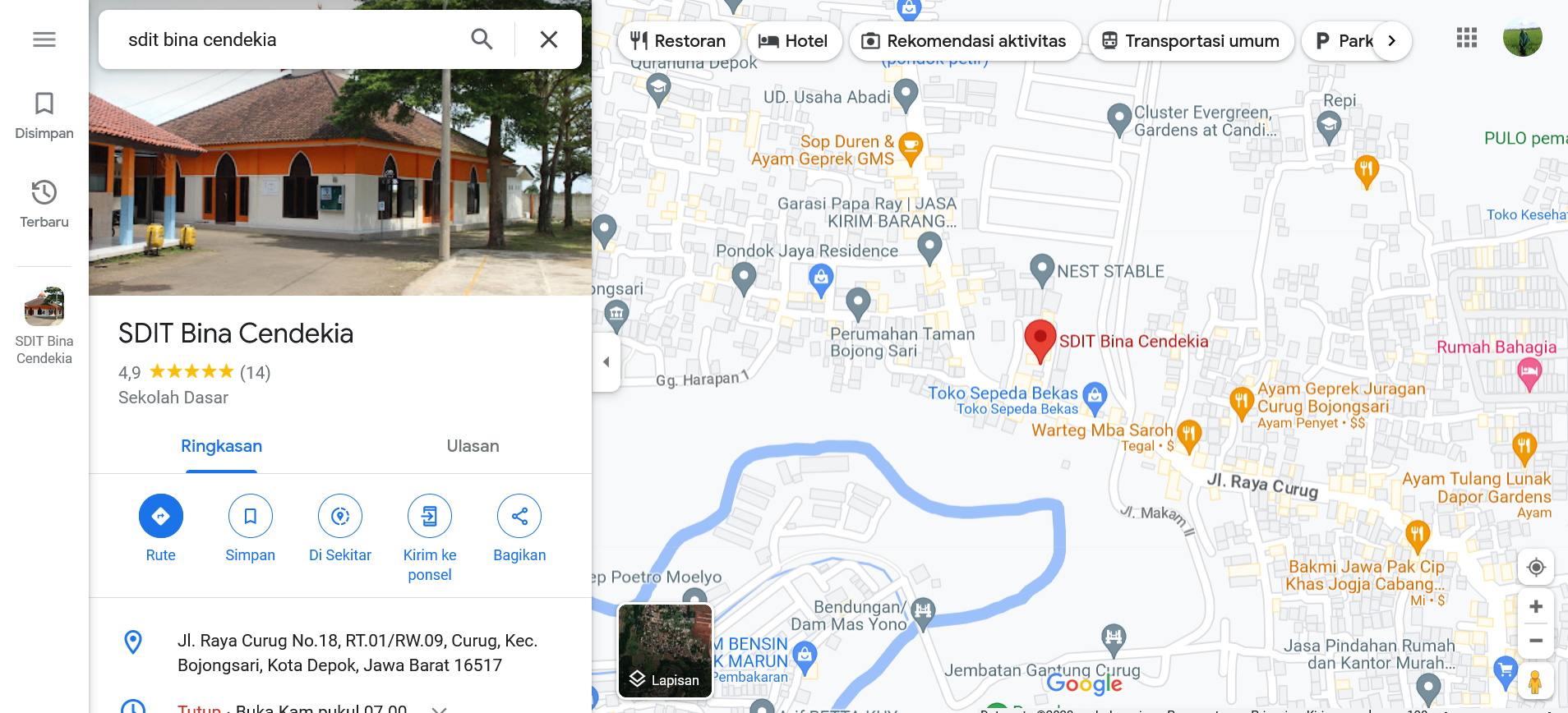 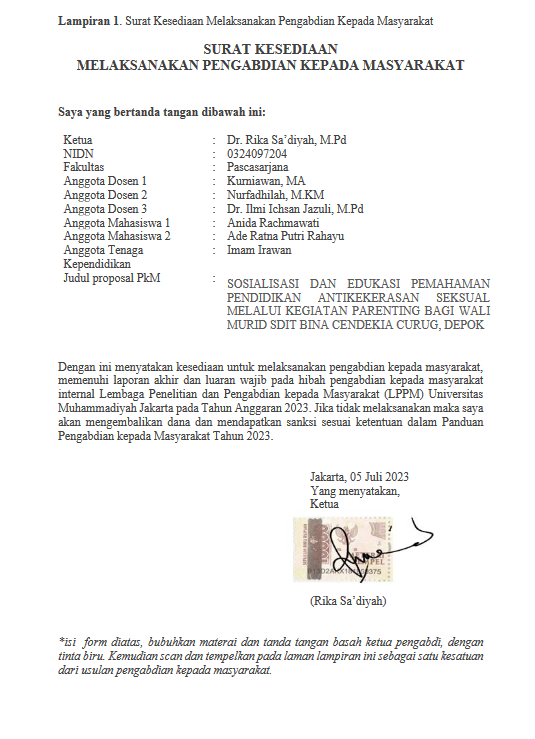 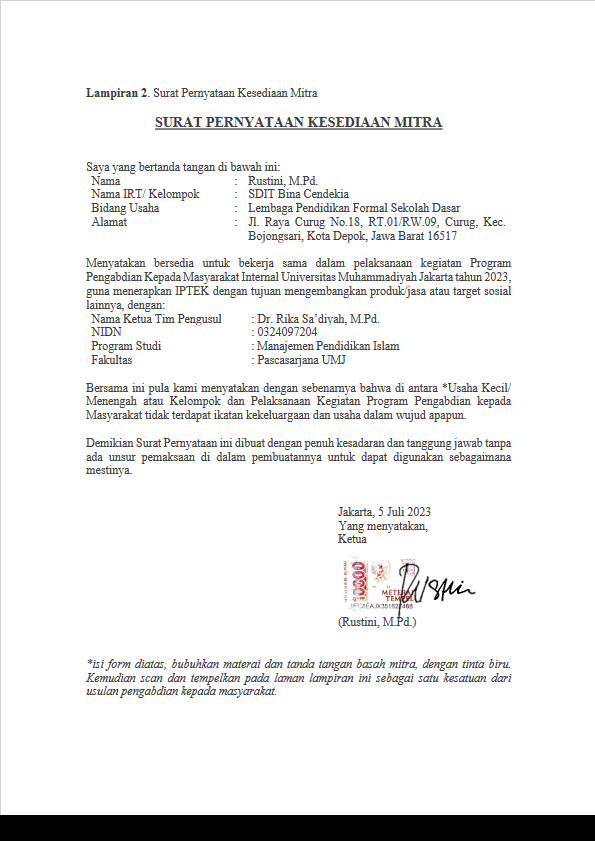 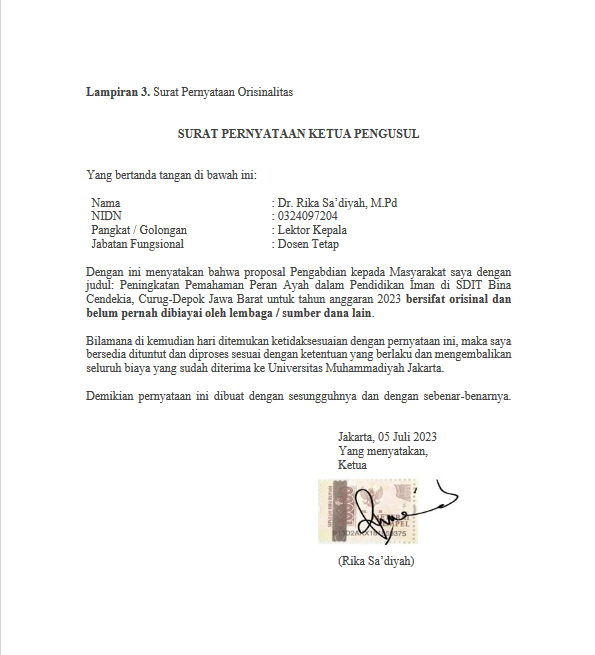 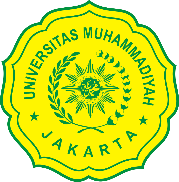 USULAN PENGABDIAN KEPADA MASYARAKAT 2023HIBAH LPPM-UMJ, Universitas Muhammadiyah JakartaTahun Usulan 2023, Tahun Pelaksanaan 2023SOSIALISASI DAN EDUKASI PEMAHAMAN ENDIDIKAN ANTIKEKERASAN SEKSUAL
MELALUI KEGIATAN PARENTING BAGI WALI MURID SDIT BINA CENDEKIA CURUG DEPOKPendidikan, Kesehatan, Sosial, dan Ekonomi Pendidikan Keluarga dan MasyarakatPendidikan Anak Usia Dini; SDIT BINA CENDEKIADesa CURUG Kecamatan BOJONGSARI Kota/Kabupaten KOTA DEPOKProvinsi JAWA BARATPeranNamaSinta ID / NIM/NIPFakultasBidang StudiKetua PengusulDr RIKA SA DIYAH S.Ag, M.Ag, M.Pd5977755Fakultas Agama IslamPendidikan Agama IslamAnggota Dosen 1KURNIAWAN S.Sos, M. A.6023466Fakultas Agama IslamKomunikasi dan Penyiaran IslamAnggota Dosen 2NURFADHILAH SKM, MKM6655404Fakultas Kesehatan MasyarakatKesehatan MasyarakatAnggota Dosen 3----PeranNamaNIDNUniversitasAnggota Dosen Luar UMJ 1${nama_dsn1}${nidn1}${universitas_dsn1}Anggota Dosen Luar UMJ 2${nama_dsn2}${nidn2}${universitas_dsn2}PeranNamaNIMAnggota Mahasiswa 1${nama_mhs_1}${nim_1}Anggota Mahasiswa 2${nama_mhs_2}${nim_2}PeranNamaNIPAnggota Tendik 1${nama_tendik1}${nip1}Anggota Tendik 2${nama_tendik2}${nip2}Tanggal PengajuanTanggal PersetujuanNama Pimpinan Pemberi PersetujuanJabatanNama Lembaga/Fakultas-----Tanggal PengajuanTanggal PersetujuanNama Pimpinan Pemberi PersetujuanJabatanNama Lembaga/Fakultas-----Hibah Pengabdian Masyarakat Internal
Tahun Pelaksanaan 2020
Penyelenggara Fakultas Agama Islam
Judul Proposal "PENINGKATAN PEMAHAMAN PENDIDIKAN ANTI KEKERASAN SEKSUAL MELALUI KEGIATAN PARENTING  
BAGI WARGA RANTING AISYIYAH CIRENDEU"

Hibah Pengabdian Masyarakat Internal
Tahun Pelaksanaan 2020
Penyelenggara LPPM Universitas Muhammadiyah Jakarta
Judul Proposal "PENINGKATAN PEMAHAMAN PENDIDIKAN ANTI KORUPSI 
DI PERGURUAN TINGGI  BAGI AKTIVIS MAHASISWA 
FAKULTAS AGAMA ISLAM  UNIVERSITAS MUHAMMADIYAH JAKARTA"

Hibah Penelitian Internal
Tahun Pelaksanaan 2021
Penyelenggara LPPM Universitas Muhammadiyah Jakarta
Judul Proposal "‘AISYIYAH DKI JAKARTA (SEJARAH KILAS BALIK DAN KIPRAHNYA)"

Hibah Pengabdian Masyarakat Internal
Tahun Pelaksanaan 2021
Penyelenggara LPPM Universitas Muhammadiyah Jakarta
Judul Proposal "KAMPANYE SOSIAL PENDIDIKAN ANTIKORUPSI MELALUI PERMAINAN GAME EDUKASI “SEMAI” (SEMBILAN NILAI) BAGI WARGA RANTING ‘AISYIYAH DI KELURAHAN CIRENDEU TANGERANG SELATAN BANTEN"

Hibah Penelitian Internal
Tahun Pelaksanaan 2022
Penyelenggara LPPM Universitas Muhammadiyah Jakarta
Judul Proposal "ANALISIS KENDALA DALAM MANAJEMEN PEMBELAJARAN SECARA DARING PADA MAHASISWA DI UMJ"

Hibah Pengabdian Masyarakat Internal
Tahun Pelaksanaan 2022
Penyelenggara LPPM Universitas Muhammadiyah Jakarta
Judul Proposal "PENINGKATAN KAPASITAS DOSEN DAN MAHASISWA TENTANG PENCEGAHAN DAN PENANGGULANGAN NAPZA"

Hibah Penelitian Internal
Tahun Pelaksanaan 2023
Penyelenggara LPPM Universitas Muhammadiyah Jakarta
Judul Proposal "ANALISIS PERILAKU BELAJAR MAHASISWA DALAM PENGGUNAAN MEDIA SOSIAL INSTAGRAM SEBAGAI MEDIA PEMBELAJARAN TAMBAHAN"

Hibah Pengabdian Masyarakat Non-Ristekdikti
Tahun Pelaksanaan 2023
Penyelenggara LPPM
Judul Proposal "SOSIALISASI DAN EDUKASI PEMAHAMAN PENDIDIKAN ANTI KEKERASAN
SEKSUAL MELALUI KEGIATAN PARENTING BAGI WARGA RANTING AISYIYAH CIRENDEU TANGERANG SELATAN"

Hibah Pengabdian Masyarakat Internal
Tahun Pelaksanaan 2023
Penyelenggara LPPM Universitas Muhammadiyah Jakarta
Judul Proposal "SOSIALISASI DAN EDUKASI PEMAHAMAN ENDIDIKAN ANTIKEKERASAN SEKSUAL
MELALUI KEGIATAN PARENTING BAGI WALI MURID SDIT BINA CENDEKIA CURUG DEPOK"

Judul, tuliskan judul usulan pengabdian kepada masyarakatKajian Internalisasi AL ISLAM dan KEMUHAMMADIYAHAN dengan pengabdian kepada masyarakat maksimal satu lembar dengan 1,5 spasi.Ringkasan Ringkasan tidak lebih dari 300 kata yang berisi urgensi, tujuan, dan luaran yang ditargetkan.Kata kunci maksimal 5 kataPendahuluan tidak lebih dari 1000 kata yang berisi analisis situasi dan permasalahan mitra yang akan diselesaikan. Uraian analisis situasi dibuat secara komprehensif agar dapat menggambarkan secara lengkap kondisi mitra. Analisis situasi dijelaskan dengan berdasarkan kondisi eksisting dari mitra/masyarakat yang akan diberdayakan, didukung dengan profil mitra dengan data dan gambar yang informatif. Khususnya untuk mitra yang bergerak di bidang ekonomi dan belajar berwirausaha. Kondisi eksisting dibuat secara lengkap hulu dan hilir usahanya. Tujuan kegiatan dan kaitannya dengan MBKM, IKU, dan fokus pengabdian perlu diuraikan.Permasalahan prioritas maksimum terdiri atas 500 kata yang berisi uraian yang akan ditangani minimal 2 (dua) bidang/aspek kegiatan. Untuk masyarakat produktif secara ekonomi dan calon wirausaha baru meliputi bidang produksi, manajemen usaha dan pemasaran (hulu hilir usaha). Untuk kelompok masyarakat non produktif (masyarakat umum) maka permasalahannya sesuai dengan kebutuhan kelompok tersebut, seperti peningkatan pelayanan, peningkatan ketentraman masyarakat, memperbaiki/membantu fasilitas layanan dalam segala bidang, seperti bidang sosial, budaya, ekonomi, keamanan, kesehatan, pendidikan, hukum, dan berbagai permasalahan lainnya secara komprehensif. Perioritas permasalahan dibuat secara spesifik. Tujuan kegiatan dan kaitannya dengan IKU dan fokus pengabdian perlu diuraikan.Solusi permasalahan maksimum terdiri atas 1500 kata yang berisi uraian semua solusi yang ditawarkan untuk menyelesaikan permasalahan yang dihadapi. Deskripsi lengkap bagian solusi permasalahan memuat hal-hal berikut.Tuliskan semua solusi yang ditawarkan untuk menyelesaikan permasalahan yang dihadapi mitra secara sistematis sesuai dengan prioritas permasalahan. Solusi harus terkait betul dengan permasalahan prioritas mitra. Tuliskan target luaran yang akan dihasilkan dari masing-masing solusi tersebut baik dalam segi produksi maupun manajemen usaha (untuk mitra ekonomi produktif/mengarah ke ekonomi produktif) atau sesuai dengan solusi spesifik atas permasalahan yang dihadapi mitra dari kelompok masyarakat yang tidak produktif secara ekonomi/sosial. Setiap solusi mempunyai target penyelesaian luaran tersendiri/indikator capaian dan sedapat mungkin terukur atau dapat dikuantitatifkan dan tuangkan dalam bentuk tabel.Uraian hasil riset tim pengusul atau peneliti yang berkaitan dengan kegiatan yang akan dilaksanakan, akan memiliki nilai tambah.Metode pelaksanaan maksimal terdiri atas 1500 kata yang menjelaskan tahapan atau langkah-langkah dalam melaksanakan solusi yang ditawarkan untuk mengatasi permasalahan mitra. Deskripsi lengkap bagian metode pelaksanaan untuk mengatasi permasalahan sesuai tahapan berikut.Untuk Mitra yang bergerak di bidang ekonomi produktif dan mengarah ke ekonomi produktif, maka metode pelaksanaan kegiatan terkait dengan tahapan pada minimal 2 (dua) bidang permasalahan yang berbeda yang ditangani pada mitra, seperti:Permasalahan dalam bidang produksi.Permasalahan dalam bidang manajemen.Permasalahan dalam bidang pemasaran, dan lain-lain.Untuk Mitra yang tidak produktif secara ekonomi/sosial minimal 2 (dua) bidang permasalahan, nyatakan tahapan atau langkah-langkah pelaksanaan pengabdian yang ditempuh guna melaksanakan solusi atas permasalahan spesifik yang dihadapi oleh mitra. Pelaksanaan solusi tersebut dibuat secara sistematis yang meliputi layanan kesehatan, pendidikan, keamanan, konflik sosial, kepemilikan lahan, kebutuhan air bersih, buta aksara dan lain-lain.Uraikan bagaimana partisipasi mitra dalam pelaksanaan program.Uraikan bagaimana evaluasi pelaksanaan program dan keberlanjutan program di lapangan setelah kegiatan selesai dilaksanakan.Uraikan peran dan tugas dari masing-masing anggota tim sesuai dengan kompetensinya dan penugasan mahasiswa.Uraikan potensi rekognisi SKS bagi mahasiswa yang dilibatkan.Jadwal pelaksanaan pengabdian kepada masyarakat disusun dengan mengisi langsung tabel berikut dengan memperbolehkan penambahan baris sesuai banyaknya kegiatan.NoNama KegiatanBulanBulanBulanBulanBulanBulanBulanBulanBulanBulanBulanBulanNoNama Kegiatan123456789101112 1 Observasi2Pelaksanaan Kegiatan berisfat administratif3Pembuatan Modul Pengabdian4Sosialisasi Pengabdian5Penyusunan Laporan dan Luaran6Evaluasi NoLuaranTarget CapaianIndikator Kinerja Utama (IKU) TerkaitTarget Capaian IKU1  Mahasiswa Memberikan Pengabdian Kepada MasyarakatMahasiswa mendapatkan pengalaman melalui memberikan edukasi kepada orang tua PAUDIKU 2Mahasiswa mendapat pengalaman di luar kampus.2 Dosen Melakukan kegiatan di luar kampusDosen memberikan pengabdian kepada masyarakat dengan melakukan kegiatan diluar kampusIKU 3Dosen berkegiatan di luar kampus.3Dosen melakukan kolaboratif pengabdian dengan dosen luar kampusBekerja sama dengan dosen universitas lainIKU7Kelas yang kolaboratif dan partisipatif.NoNamaInstitusiPosisi dalam TimUraian Tugas1  Dr. Rika Sa'diyah, M.Ag., M.Pd.UMJKetua1. Menyusun roadmap 2. Mengisi catatan harian kegiatan 3. Merancang proposal 2 Kurniawan, MAUMJAnggota Dosen 11. Menyusun proposal2. Membuat Laporan3Nurfadhilah, M.KMUMJAnggota Dosen 21. Membuat Modul/Bahan Ajar2. Membuat Luaran4Dr. Ilmi Jazuli Ichsan, M.PdUniversitas Mochammad Husni ThamrinAnggota Dosen Luar/Kolaborasi1. Mengumpulkan referensi2. Membantu pembuatan Luaran5Anida RachmawatiUMJAnggota MahasiswaMembantu teknis pelatihan 6. Ade Ratna Putri RahayuUMJAnggota MahasiswaMembantu teknis pelatihan7Imam IrawanUMJAnggota Tenaga KependidikanMembantu teknis pelatihanRencana Anggaran Belanja disusun dengan format tabel dengan memperbolehkan penambahan baris sesuai kebutuhan. NoJenis PembelanjaanKomponenItemSatuanVolumeBiaya SatuanTotalIAlat & BahanaPercetakan BukuBuku1Eksemplar1515.000 225.000bATKItem3Paket15000 15.000cKonsumsiPaket4Paket262500260.000dBanner dan Desain Paket2Meter1150.000 300.000IIPengumpulan Dataa ObservasiKegiatan1Kilometer3100.000 300.000b Kesepakatan MitraKegiatan1Kilometer3100.000 300.000c Pemberian PelatihanKegiatan1Sesi3150.000 450.000d Menyusun Laporan AkhirKegiatan1Sesi3250.000750.000 IIIAnalisis DataaPengolahan Data Pre Test Kegiatan1Sesi350.000150.000b Pengiolahan Data post testKegiatan1Sesi350.000 150.000cPengolahan hasil observasi saat pelatihan Kegiatan1Sesi3100.000300.000IVPelaporan, Luaran PenelitianaMenyusun proposal Kegiatan1Sesi3150.000450.000bMenyusun laporan pengabdian masyarakatKegiatan1Sesi3150.000450.000cMenyusun buku pedomanKegiatan1Sesi3150.000450.000dMenyusun artikel ke jurnal bereputasiKegiatan1Sesi3150.000450.000VInkindFasilitas UMJFasilitas Inkind1Paket12.500.000  2.500.000 Total:  Tujuh Juta Lima Ratus Ribu RupiahTotal:  Tujuh Juta Lima Ratus Ribu RupiahTotal:  Tujuh Juta Lima Ratus Ribu RupiahTotal:  Tujuh Juta Lima Ratus Ribu RupiahTotal:  Tujuh Juta Lima Ratus Ribu RupiahTotal:  Tujuh Juta Lima Ratus Ribu RupiahTotal:  Tujuh Juta Lima Ratus Ribu Rupiah7.500.000*Total dana Pengabdian kepada Masyarakat sesuai dengan pagu anggaran pada setiap usulan simlitabmas*Total dana Pengabdian kepada Masyarakat sesuai dengan pagu anggaran pada setiap usulan simlitabmas*Total dana Pengabdian kepada Masyarakat sesuai dengan pagu anggaran pada setiap usulan simlitabmas*Total dana Pengabdian kepada Masyarakat sesuai dengan pagu anggaran pada setiap usulan simlitabmas*Total dana Pengabdian kepada Masyarakat sesuai dengan pagu anggaran pada setiap usulan simlitabmas*Total dana Pengabdian kepada Masyarakat sesuai dengan pagu anggaran pada setiap usulan simlitabmasDaftar pustaka disusun dan ditulis berdasarkan sistem nomor (Vancouver style) sesuai dengan urutan pengutipan. Hanya pustaka yang disitasi pada usulan pengabdian kepada masyarakat yang dicantumkan dalam Daftar Pustaka.Gambaran berisi uraian maksimal 500 kata menjelaskan gambaran IPTEKSs yang akan diimplentasikan di mitra sasaran. Dibuat dalam bentuk skematis, dilengkapi dengan Gambar/Foto dan narasiPeta lokasi mitra sasaran berisikan gambar peta lokasi mitra yang dilengkapi dengan penjelasan jarak mitra sasaran dengan PT pengusul. Gambar peta yang dapat disisipkan dapat berupa JPG/PNG